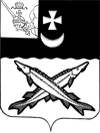 КОНТРОЛЬНО-СЧЕТНАЯ КОМИССИЯ БЕЛОЗЕРСКОГО МУНИЦИПАЛЬНОГО РАЙОНА161200, Вологодская область, г. Белозерск, ул. Фрунзе, д.35, оф. 32тел. (81756)  2-32-54,  факс (81756) 2-32-54,   e-mail: krk@belozer.ruЗАКЛЮЧЕНИЕ НА ОТЧЕТ ОБ ИСПОЛНЕНИИ БЮДЖЕТА СЕЛЬСКОГО ПОСЕЛЕНИЯ АРТЮШИНСКОЕ ЗА 1 КВАРТАЛ 2022 ГОДА30 мая 2022 годаЗаключение Контрольно-счетной комиссии района на отчет об исполнении бюджета сельского поселения Артюшинское за 1 квартал 2022 года подготовлено на основании пункта 1.5 плана работы Контрольно-счетной комиссии района на 2022 год, статьи 9 Положения «О контрольно-счетной комиссии Белозерского муниципального района», утвержденного решением Представительного Собрания района от 18.01.2022 № 1, ст.157, 264.1, 264.2, 268.1 Бюджетного Кодекса Российской Федерации, ст.9 Федерального закона от 07.02.2011 № 6-ФЗ «Об общих принципах организации и деятельности контрольно-счетных органов субъектов Российской Федерации и муниципальных образований», Положения о бюджетном процессе в сельском поселении Артюшинское, утвержденного решением Совета сельского поселения от 30.04.2020 № 12(с изменениями и дополнениями). При подготовке заключения использованы отчетность и информационные материалы, представленные Финансовым управлением Белозерского муниципального района.Отчет об исполнении  бюджета поселения за 1 квартал 2022 года  (далее – отчет об исполнении бюджета) утвержден постановлением администрации сельского поселения Артюшинское от 18.04.2022 № 28 и представлен в Контрольно-счетную комиссию района.Анализ отчета об исполнении бюджета проведен Контрольно-счетной комиссией района в следующих целях:сопоставления исполненных показателей  бюджета поселения за 1 квартал 2022 года с годовыми назначениями, а также с показателями за аналогичный период предыдущего года;выявления возможных несоответствий (нарушений) и подготовки предложений, направленных на их устранение.ОБЩАЯ ХАРАКТЕРИСТИКА БЮДЖЕТА ПОСЕЛЕНИЯОтчет об исполнении бюджета поселения составлен в форме приложений: 1 – по доходам бюджета поселения, 2 – по расходам  бюджета поселения по разделам, подразделам классификации расходов, 3 – по источникам внутреннего финансирования дефицита бюджета поселения.Основные характеристики бюджета поселения на 2022 год утверждены решением Совета сельского поселения Артюшинское от 16.12.2021 №41. Изменения в решение Совета поселения «О бюджете сельского поселения Артюшинское на 2022 год и плановый период 2023 и 2024 годов» в отношении основных характеристик в 1 квартале 2021 года вносились 1 раз (решение от 28.02.2022 №5).В результате внесенных изменений в бюджет поселения:- в объем доходов изменения не вносились и составил 8 133,3 тыс. рублей;- объем расходов увеличен на 206,1 тыс. рублей или на 2,5% и составил 8 339,4 тыс. рублей;- утвержден дефицит бюджета в сумме 206,1 тыс. рублей.За 1 квартал 2022 года доходы бюджета поселения составили 	1 695,0 тыс. рублей или 20,8% к годовым назначениям в сумме 8 133,3 тыс. рублей, в том числе налоговые и неналоговые доходы – 478,5 тыс. рублей (18,6%), безвозмездные поступления – 1 216,5 тыс. рублей (21,9%).Расходы бюджета поселения исполнены в сумме 1 581,8 тыс. рублей или 19,0% к утвержденным годовым назначениям в сумме 8 339,4 тыс. рублей.За 1 квартал 2022 года бюджет сельского поселения исполнен с профицитом 113,2 тыс. рублей.Исполнение основных характеристик  бюджета поселения за 1 квартал 2022 года в сравнении с аналогичным периодом 2021 года характеризуется следующими данными.Таблица № 1                                                                                                                   тыс. рублейПо сравнению с 1 кварталом 2021 года доходы бюджета поселения увеличились на 487,2 тыс. рублей или на 40,3%; расходы увеличились на 245,7 тыс. рублей или на 18,4%. Бюджет поселения за 1 квартал 2022 года исполнен с профицитом в сумме 113,2 тыс. рублей, за аналогичный период 2021 года бюджет исполнен с дефицитом в сумме 128,3 тыс. рублей.ДОХОДЫ  БЮДЖЕТА ПОСЕЛЕНИЯИсполнение доходной части бюджета является одним из основных показателей финансового состояния муниципального образования.Доходная часть бюджета поселения сформирована за счет поступлений из следующих основных источников: налоговых, неналоговых доходов и безвозмездных поступлений.Таблица № 2                                                                                                                    тыс. рублейИсполнение бюджета по доходам за 1 квартал 2022 года составило:- по налоговым доходам - 435,1 тыс. рублей или 18,4% уточненного бюджета на год;- по неналоговым доходам - 43,4 тыс. рублей или 20,4% уточненного бюджета на год;- по безвозмездным поступлениям – 1 216,5 тыс. рублей или 21,9% уточненного бюджета на год.Исполнение доходной части бюджета за 1 квартал 2022 года обеспечено на 71,8% безвозмездными поступлениями и на 28,2% собственными доходами.Таким образом, в доходах бюджета поселения доля собственных доходов на 43,6 процентных пункта меньше доли финансовой безвозмездной помощи вышестоящего бюджета. За 1 квартал 2021 года в структуре доходов бюджета поселения доля собственных доходов составляла 33,5%, безвозмездных поступлений 66,5%.Налоговые и неналоговые доходы исполнены в сумме 478,5 тыс. рублей или на 18,6% к утвержденным годовым назначениям 2 573,0 тыс. рублей. Удельный вес собственных доходов в общих доходах бюджета поселения составил 28,2%. По сравнению с 1 кварталом 2021 года поступление налоговых и неналоговых  доходов  увеличилось на 73,6 тыс. рублей или на 18,2%. На долю налоговых доходов приходится 25,7%, на долю неналоговых доходов 2,6%, что в абсолютной сумме соответственно составляет 435,1 тыс. рублей и 43,4 тыс. рублей.Наибольший удельный вес в поступлении собственных доходов бюджета поселения занимает налог на доходы физических лиц – 83,3%, что в денежном выражении составляет 398,6 тыс. рублей.Налоговые доходы за 1 квартал 2022 года исполнены в сумме 435,1 тыс. рублей или на 18,4% к плановым годовым назначениям, установленным в сумме 2 360,0 тыс. рублей. По сравнению с аналогичным периодом 2021 года объем налоговых доходов увеличился на 60,0 тыс. рублей или на 16,0%.Структура налоговых доходов бюджета поселения представлена в таблице:Таблица №  3                                                                                                                                тыс. рублейВ отчетном периоде основным источником налоговых доходов бюджета поселения являлся налог на доходы физических лиц. Доля налога на доходы физических лиц в налоговых доходах бюджета составляет 91,6%, по сравнению с 2021 годом уменьшился на 2,2%. Общий объем поступлений указанного налога составил 398,6 тыс. рублей или 22,3% от запланированной суммы на год 1 790,0 тыс. рублей.  Объем поступлений данного налога за аналогичный период 2021 года составил 351,8 тыс. рублей. Таким образом, по сравнению с 1 кварталом 2021 года объем поступлений налога на доходы физических лиц в бюджет поселения увеличился на 46,8 тыс. рублей или на 13,3%.Основные налогоплательщики в бюджет сельского поселения Артюшинское:- ФКУ ИК-5 УФСИН России по Вологодской области;- МОУ «Бубровская ООШ»;-Андозерский сетевой участок Белозерская РЭС;- администрация поселения Артюшинское.Поступление налога на имущество физических лиц за 1 квартал 2022 года составило 0,6 тыс. рублей или 0,3% от плановых годовых назначений 178,0 тыс. рублей. Удельный вес в налоговых доходах бюджета составил 0,1%. Объем поступлений указанного налога за аналогичный период прошлого года составил 2,6 тыс. рублей. Таким образом, по сравнению с 1 кварталам 2021 года поступление  налога на имущество физических лиц  уменьшилось на 2,0 тыс. рублей или на 76,9%.Поступление земельного налога за 1 квартал 2022 года составило 33,4 тыс. рублей, что составляет 8,7% от планового годового назначения 383,0 тыс. рублей. Удельный вес в налоговых доходах бюджета составляет 7,7%. Объем поступлений указанного налога за аналогичный период прошлого года составил 16,8 тыс. рублей. Таким образом, по сравнению с 1 кварталом 2021 года поступление земельного налога в бюджет поселения увеличилось на 16,6 тыс. рублей или в 1,9 раза.Доходы от уплаты государственной пошлины за 1 квартал 2022 года составляют 2,5 тыс. рублей, что составляет 27,8% от планового годового назначения 9,0 тыс. рублей. Удельный вес в налоговых доходах бюджета составляет 0,6%. Объем поступлений за аналогичный период прошлого года составил 3,9 тыс. рублей. Таким образом, по сравнению с 1 кварталом 2021 года поступление доходов от уплаты государственной пошлины в бюджет поселения уменьшилось на 1,4 тыс. рублей или на 35,9%. В ходе проведенного сравнительного анализа поступлений в бюджет налоговых доходов за 1 квартал 2022 года и 1 квартал 2021 года установлено увеличение и уменьшение доходов.Так, объем поступления налога на доходы физических лиц увеличился на 13,3%, земельный налог увеличился в 1,9 раза. Уменьшение произошло по следующим видам налоговых доходов: налога на имущество физических лиц уменьшился на 76,9%, государственная пошлина на 35,9%.В целом, по сравнению с аналогичным периодом 2021 года, поступление налоговых доходов за 1 квартал 2022 года увеличился на 60,0 тыс. рублей или на 16,0%.Неналоговые доходы  за 1 квартал 2022 года исполнены в сумме 43,4 тыс. рублей или на 20,4% к плановым годовым назначениям, установленным в сумме 213,0 тыс. рублей. По сравнению с аналогичным периодом 2021 года объем неналоговых доходов увеличился на 13,6 тыс. рублей или на 45,6%.Структура неналоговых доходов бюджета поселения представлена в таблице:Таблица № 4                                                                                                                                  тыс. рублейВ структуре неналоговых доходов бюджета поселения за 1 квартал 2022 года наибольший удельный вес, а именно 64,8% занимают доходы от сдачи в аренду имущества, составляющего казну сельских поселений (за исключением земельных участков).Поступление доходов от сдачи в аренду имущества, составляющего казну сельских поселений (за исключением земельных участков) за 1 квартал 2022 года составило 28,1 тыс. рублей или 28,7% плановых годовых назначений. Объем поступлений за аналогичный период прошлого года составил 24,4 тыс. рублей. Таким образом, по сравнению с 1 кварталом 2021 года поступление доходов от уплаты данного вида доходов увеличилось на 3,7 тыс. рублей или на 15,2%.Поступление доходов от сдачи в аренду имущества, находящегося в оперативном управлении органов управления сельских поселений и созданных ими учреждений (за исключением имущества муниципальных бюджетных и автономных учреждений) за 1 квартал 2022 года составило 5,4 тыс. рублей или 24,5% от планового годового назначения 22,0 тыс. рублей. Удельный вес в неналоговых доходах бюджета составляет 12,4%. В аналогичном периоде  2021 года поступления по данному виду доходов составили так же 5,4 тыс. рублей.Поступление прочих доходов от компенсации затрат бюджетов сельских поселений за 1 квартал 2022 года составило 9,9 тыс. рублей или 13,8% плановых годовых назначений. Объем поступлений за аналогичный период прошлого года составил 0,0 тыс. рублей. Таким образом, по сравнению с 1 кварталом 2021 года поступление прочих доходов от компенсации затрат бюджетов сельских поселений увеличилось на 9,9 тыс. рублей. Данный вид доходов включает в себя платежи за найм муниципального жилья.В ходе проведенного сравнительного анализа поступлений в бюджет неналоговых доходов  за 1 квартал 2022 года и 1 квартал 2021 года установлено увеличение за 1 квартал 2022 года объема поступлений доходов от сдачи в аренду имущества, составляющего  казну сельских поселений (за исключением земельных участков) на 15,2% или на 3,7 тыс. рублей, прочие доходы от компенсации затрат бюджетов сельских поселений на 9,9 тыс. рублей. Неналоговые доходы за 1 квартал 2022 года исполнены в сумме 43,4 тыс. рублей или на 20,4% к плановым годовым назначениям, установленным в сумме 213,0 тыс. рублей. В целом поступление неналоговых доходов за 1 квартал 2022 года увеличилось на 13,6 тыс. рублей или на 45,6% по сравнению с аналогичным периодом 2021 года. Также, следует отметить, что за 1 квартал 2022 года в бюджет не поступали прочие неналоговые доходы при плановом назначении на год в сумме 21,0 тыс. рублей.БЕЗВОЗМЕЗДНЫЕ ПОСТУПЛЕНИЯБезвозмездные поступления в бюджет поселения за 1 квартал 2022 года составили 1 216,5 тыс. рублей или 21,9% к утвержденным назначениям на год в сумме 5 560,3 тыс. рублей. Данные по исполнению законодательно утвержденных бюджетных назначений за 1 квартал 2022 года представлены в таблице:Таблица № 5                                                                                                                                  тыс. рублейПо сравнению с 1 кварталом 2021 года безвозмездные поступления увеличились на 413,6 тыс. рублей или на 51,5%, их доля в общих доходах бюджета поселения составила 71,8%.Увеличение безвозмездных поступлений за 1 квартал 2021 года по отношению к аналогичному периоду 2021 года в основном обусловлено увеличением дотаций на 57,1%.В отчетном периоде из районного бюджета поступили дотации в сумме 993,9 тыс. рублей, из них:- на поддержку мер по обеспечению сбалансированности бюджетов в размере 709,0 тыс. рублей или на 25,0% от утвержденных назначений на год;- на выравнивание бюджетной обеспеченности в размере 284,9 тыс. рублей или 25,0% от утвержденных назначений на год;По сравнению с аналогичным периодом 2021 года поступление дотаций увеличилось на 361,2 тыс. рублей или на 57,1%. Прочие субсидии за 1 квартал 2022 года поступили в сумме 113,8 тыс. рублей или 17,8% при утвержденных  годовых назначениях 638,9 тыс. рублей.По сравнению с аналогичным периодом 2021 года поступление субсидий уменьшилось на 27,5 тыс. рублей.Субвенция из федерального бюджета на осуществление первичного воинского учета за 1 квартал 2022 года поступила в сумме 17,8 тыс. рублей или 16,6% к утвержденным назначениям на год в сумме 107,1 тыс. рублей.Субвенции сельским поселениям на выполнение передаваемых полномочий за 1 квартал 2022 года не поступали, при назначениях на год в сумме 2,0 тыс. рублей.По сравнению с аналогичным периодом 2021 года поступление субвенции за 1 квартал 2022 года увеличилось на 1,6 тыс. рублей.Межбюджетные трансферты, передаваемые бюджетам сельских поселений из бюджетов муниципальных образований на осуществление части полномочий по решению вопросов местного значения в соответствии с заключенными соглашениями за 1 квартал 2022 года поступили в размере 91,0 тыс. рублей или 14,4% к утвержденным годовым назначениям в сумме 633,2 тыс. рублей.По сравнению с аналогичным периодом 2021 года поступление межбюджетных трансфертов увеличилось на 68,0 тыс. рублей или в 3,9 раза.Поступления от денежных пожертвований, предоставляемых негосударственными организациями получателям средств бюджетов сельских поселений за 1 квартал 2022 года не поступали, плановый показатель на 2022 год составляет 112,5 тыс. рублей.Поступления от денежных пожертвований, предоставляемых физическими лицами получателям средств бюджетов сельских поселений за 1 квартал 2022 года не поступали, плановый показатель на 2022 год составляет 92,0 тыс. рублей.В общем объеме безвозмездных поступлений за 1 квартал 2022 года наибольший удельный вес занимают дотации – 81,7%, доля субсидий составляет 9,4%, субвенций 1,5%, на межбюджетные трансферты приходится 7,5%. Кассовый план по доходам на 1 квартал 2022 года утвержден в объеме 2 033,3 тыс. рублей или 25,0% от годовых назначений в размере 8 133,3 тыс. рублей, исполнен в объеме 1 216,5 тыс. рублей или 59,8% от утвержденных назначений на 1 квартал 2022 года.В ходе проведенного анализа исполнения бюджета поселения по доходам установлено, что исполнение доходной части бюджета поселения за 1 квартал 2022 года обеспечено на 71,8% безвозмездными поступлениями и на 28,2% собственными доходами.По сравнению с аналогичным периодом 2021 года поступления в доходную часть бюджета в отчетном периоде текущего года увеличились на 40,3%. Увеличение составило 487,2 тыс. рублей, в основном за счет увеличения объема безвозмездных поступлений. РАСЧЕТЫ ПО ПЛАТЕЖАМ В БЮДЖЕТ ПОСЕЛЕНИЯПо состоянию на 01 апреля 2022 года недоимка по платежам в бюджет поселения составила 70,9 тыс. рублей.Анализ недоимки по платежам в бюджет поселения представлен в таблице:Таблица № 6                                                                                                                                  тыс. рублейНаибольший удельный вес занимает недоимка по земельному налогу физических лиц, так по состоянию на 01.04.2022 размер недоимки составил 38,1 тыс. рублей или 53,7% от общего объема.Уровень недоимки по состоянию на 01.04.2022 снизился на 12,4% или на 10,0 тыс. рублей по сравнению с данными на 01.01.2022.Контрольно-счетная комиссия района отмечает, что поступление недоимки является существенным потенциальным резервом увеличения налоговых доходов местного бюджета.РАСХОДЫ  БЮДЖЕТА ПОСЕЛЕНИЯРасходы  бюджета на 2022 год первоначально утверждены в сумме 8 133,3 тыс. рублей. В течение 1 квартала 2022 года плановый объем расходов уточнялся один раза и в окончательном варианте составил 8 339,4 тыс. рублей, что больше первоначального плана на 2,5%.За 1 квартал 2022 года расходы бюджета поселения исполнены в сумме 1 581,8 тыс. рублей или на 19,0% к утвержденным годовым назначениям в сумме 8 339,4 тыс. рублей. По сравнению с 1 кварталом 2021 года расходы увеличились на 245,7 тыс. рублей или в 2,5 раза. Таблица №    7                                                                                                                               тыс. рублейОсновной удельный вес в составе произведенных расходов  бюджета поселения занимают расходы по разделу «Общегосударственные расходы» - 74,9%. За 1 квартал 2022 года исполнение составило 1 184,3 тыс. рублей или 23,2% к утвержденным годовым назначениям. По сравнению с аналогичным периодом 2021 года расходы по данному разделу увеличились на 203,5 тыс. рублей или на 20,7%.Расходы на социальную сферу составляют незначительную часть в общей сумме расходов – 8,9% от общего объема расходов, в аналогичном периоде 2021 года – 8,2%.В отчетном периоде бюджет поселения исполнен на 19,0%, что значительно ниже  планового процента исполнения (25,0%). По сравнению с аналогичным периодом 2021 года в отчетном периоде объем расходов увеличился по разделам: «Общегосударственные вопросы» на 20,7% или на 203,5 тыс. рублей; «Национальная оборона» на 9,9%, или на 1,6 тыс. рублей; «Национальная  безопасность и правоохранительная деятельность» на 6,3 тыс. рублей;«Жилищно-коммунальное хозяйство» на 1,5% или на 3,4 тыс. рублей;«Социальная политика» на 28,6% или на 30,9 тыс. рублей.Расходы по разделу «Образование» остались на уровне 2021 года в сумме 1,1 тыс. рублей.В ходе анализа исполнения расходной части  бюджета поселения, установлено, что за 1 квартал 2022 года бюджет поселения по расходам исполнен ниже 25,0% (плановый процент исполнения).ДЕФИЦИТ БЮДЖЕТА ПОСЕЛЕНИЯПервоначальным решением Совета поселения дефицит не утвержден. Решением Совета сельского поселения Артюшинское от 28.02.2022 № дефицит утвержден в размере 206,1 тыс. рублей или 8,0% от общего объема доходов без учета объема безвозмездных поступлений. Бюджет поселения за 1 квартал 2022 года исполнен с профицит в размере 113,2 тыс. рублей.Сведения по дебиторской и кредиторской задолженности к отчету не приложены, дополнительно контрольно-счетным органом не запрашивались, в связи с этим анализ дебиторской и кредиторской задолженности не произведен.ВЫВОД1. Представленные формы бюджетной отчетности составлены в соответствии с Приказом Минфина России от 28.12.2010 № 191н "Об утверждении Инструкции о порядке составления и представления годовой, квартальной и месячной отчетности об исполнении бюджетов бюджетной системы Российской Федерации" (с изменениями и дополнениями).2. В соответствии с п. 4 ст. 264.1 Бюджетного кодекса РФ отчет об исполнении бюджета за 1 квартал 2022 года содержит данные об исполнении бюджета по доходам, расходам и источникам финансирования дефицита бюджета в соответствии с бюджетной классификацией РФ.3. Отчет об исполнении бюджета сельского поселения Артюшинское за 1 квартал 2022 года в представленном виде соответствует нормам действующего бюджетного законодательства.4. Бюджет сельского поселения Артюшинское за 1 квартал 2022 года исполнен:- по доходам в сумме 1 695,0 тыс. рублей или 20,8%;- по расходам  в сумме 1 581,8 тыс. рублей или 19,0%;- с профицитом - 113,2 тыс. рублей.Исполнение доходной части бюджета за 1 квартал 2022 года обеспечено на 71,8% безвозмездными поступлениями и на 28,2% собственными доходами.Таким образом, в доходах бюджета поселения доля собственных доходов на 43,6 процентных пункта меньше доли финансовой безвозмездной помощи вышестоящего бюджета. За 1 квартал 2021 года в структуре доходов бюджета поселения доля собственных доходов составляла 33,5%, безвозмездных поступлений 66,5%.5. Налоговые доходы в бюджет поселения за 1 квартал 2022 года исполнены в сумме 435,1 тыс. рублей или на 18,4% к плановым годовым назначениям, установленным в сумме 2 360,0 тыс. рублей. По сравнению с аналогичным периодом 2021 года объем налоговых доходов увеличился на 60,0 тыс. рублей или на 16,0%.6. Неналоговые доходы в бюджет поселения за 1 квартал 2022 года исполнены в сумме 43,4 тыс. рублей или на 20,4% к плановым годовым назначениям, установленным в сумме 213,0 тыс. рублей. По сравнению с аналогичным периодом 2021 года объем неналоговых доходов увеличился на 13,6 тыс. рублей или на 45,6%.Также, следует отметить, что за 1 квартал 2022 года в бюджет не поступали прочие неналоговые доходы при плановом назначении на год в сумме 21,0 тыс. рублей.7. Объем безвозмездных поступлений составил за 1 квартал 2022 года составили 1 216,5 тыс. рублей или 21,9% к утвержденным назначениям на год в сумме 5 560,3 тыс. рублей. По сравнению с 1 кварталом 2021 года безвозмездные поступления увеличились на 413,6 тыс. рублей или на 51,5%, их доля в общих доходах бюджета поселения составила 71,8%. Увеличение безвозмездных поступлений за 1 квартал 2021 года по отношению к аналогичному периоду 2021 года в основном обусловлено увеличением дотаций на 57,1%.8. Уровень недоимки по состоянию на 01.04.2022 снизился на 12,4% или на 10,0 тыс. рублей по сравнению с данными на 01.01.2022.Контрольно-счетная комиссия района отмечает, что поступление недоимки является существенным потенциальным резервом увеличения налоговых доходов местного бюджета.9. В отчетном периоде бюджет поселения по расходам исполнен ниже 25,0% (плановый процент исполнения).ПРЕДЛОЖЕНИЯ1. Проанализировать ожидаемое поступление администрируемых видов доходов, с целью своевременной корректировки годовых плановых показателей, по доходам и расходам сельского поселения Артюшинское.2. Активизировать работу по обеспечению уплаты местных налогов и сборов, а также недоимки прошлых лет.Аудитор контрольно-счетной комиссии Белозерского муниципального района:                                                                 М. А. ЯковлеваНаименованиеИсполнение1 квартал 2021 годаУточненный бюджетный планна 2022 годИсполнение1 квартал 2022 года% исполнения гр.4/гр.3Отклонение1 квартала2022 года от1 квартала2021 года(гр.4-гр.2)Отношение1 квартал2022 года к1 кварталу2021 года( %)(гр.4/ гр.2)1234567Всего доходов1207,88133,31695,020,8+487,2140,3Всего расходов1336,18339,41581,819,0+245,7118,4Дефицит (-), профицит (+)  -128,3-206,1+113,2---НаименованиеИсполнение       1 квартал 2021 годаУточненный бюджетный план            на 2022 годИсполнение 1 квартал 2022 года% исполнения (гр.4/гр.3)Отклонение1 квартал 2022 года от1 квартала 2021 года     (гр4-гр2)(+;-)Отношение1 квартал 2022 года от1 квартала 2021 года        (гр4/гр2)      (%)Удельный вес в доходах %12345678Налоговые доходы375,12360,0435,118,4+60,0116,025,7Налог на доходы физических лиц351,81790,0398,622,3+46,8113,323,5Налог на имущество физических лиц2,6178,00,60,3-2,023,10,0Земельный налог 16,8383,033,48,7+16,6198,82,0Государственная пошлина3,99,02,527,8-1,464,10,1Неналоговые доходы29,8213,043,420,4+13,6145,62,6Доходы от сдачи в аренду имущества, находящегося в оперативном управлении органов управления сельских поселений и созданных ими учреждений (за исключением имущества муниципальных бюджетных и автономных учреждений)5,422,05,424,50,0100,00,3Доходы от сдачи в аренду имущества, составляющего  казну сельских поселений                  (за исключением земельных участков)24,498,028,128,7+3,7115,21,7Прочие доходы от компенсации затрат бюджетов сельских поселений0,072,09,913,8+9,9-0,6Прочие неналоговые доходы0,021,00,00,00,0-0,0Налоговые и неналоговые доходы404,92573,0478,518,6+73,6118,228,2Безвозмездные поступления802,95560,31216,521,9+413,6151,571,8Доходы всего1207,88133,31695,020,8+487,2140,3100,0Наименование  налогового доходаИсполнение1 квартал 2022 годаУдельный вес в структуре налоговых доходов,  (%)123Налог на доходы физических лиц398,691,6Налог на имущество физических лиц0,60,1Земельный налог 33,47,7Государственная пошлина2,50,6Итого налоговые доходы бюджета 435,1100,0Наименованиененалогового доходаИсполнение1 квартал2022 годаУдельный вес в структуре неналоговых доходов (%)123Доходы от сдачи в аренду имущества, находящегося в оперативном управлении органов управления сельских поселений и созданных ими учреждений (за исключением имущества муниципальных бюджетных и автономных учреждений)5,412,4Доходы от сдачи в аренду имущества, составляющего  казну сельских поселений (за исключением земельных участков)28,164,8Прочие доходы от компенсации затрат бюджетов сельских поселений9,922,8Итого неналоговые доходы бюджета 43,4100,0НаименованиеИсполнение       1 квартал 2021 годаУточненный бюджетный планна 2022 годИсполнение 1 квартал 2022 года% исполнения (гр.4/гр.3)Отклонение1 квартал 2022 года от1 квартала 2021 года     (гр4-гр2)(+;-)Отношение1 квартал 2022 года от1 квартала 2021 года     (гр4/гр2)      (%)Удельный вес  %12345678Дотации бюджетам бюджетной системы РФ, в т.ч.:632,73974,6993,925,0+361,2157,181,7Дотации бюджетам сельских поселений на поддержку мер по обеспечению сбалансированности бюджетов449,72835,6709,025,0+259,3157,758,3Дотации бюджетам сельских поселений на выравнивание бюджетной обеспеченности из бюджетов муниципальных районов183,01139,0284,925,0+101,9155,723,4Субсидии бюджетам бюджетной системы РФ, в т.ч.:141,3638,9113,817,8-27,580,59,4Прочие субсидии бюджетам сельских поселений141,3638,9113,817,8-27,580,59,4Субвенции бюджетам бюджетной системы РФ, в т.ч.:16,2109,117,816,3+1,6109,91,5Субвенции бюджетам сельских поселений на осуществление первичного воинского учета на территориях, где отсутствуют военные комиссариаты16,2107,117,816,6+1,6109,91,5Субвенции бюджетам сельских поселений на выполнение передаваемых полномочий субъектов РФ0,02,00,00,00,0-0,0Межбюджетные трансферты, передаваемые бюджетам, в т.ч:23,0633,291,014,4+68,0395,77,5Межбюджетные трансферты, передаваемые бюджетам сельских поселений из бюджетов муниципальных районов на осуществление части полномочий по решению вопросов местного значения в соответствии с заключенными соглашениями23,0633,291,014,4+68,0395,77,5Поступления от денежных пожертвований, предоставляемых негосударственными организациями получателям средств бюджетов сельских поселений0,0112,50,00,00-0,0Поступления от денежных пожертвований, предоставляемых физическими лицами получателям средств бюджетов сельских поселений0,092,00,00,00-0,0Возврат прочих остатков субсидий, субвенций и иных межбюджетных трансфертов, имеющих целевое назначение, прошлых лет из бюджетов сельских поселений-10,30,00,0-+10,30,00,0Всего безвозмездных поступлений802,95560,31216,521,9+413,6151,5100,0Наименование налога, сбораДанные по состоянию на 01.01.2022Данные по состоянию на 01.04.2022Отклонение, (+;-)Отклонение, %Удельный вес %на 01.04.2022123567Налог на имущество физических лиц33,432,8-0,698,246,3Земельный налог физических лиц47,538,1-9,480,253,7Земельный налог с юр. лиц0,00,00,00,00,0ИТОГО80,970,9-10,087,6100,0НаименованиеКод расходаИсполнение1 квартал2021 годаУточненный бюджетный планна2022 годИсполнение1 квартал 2022 года% исполнения гр.5/гр.4Отклонение1 квартал 2022 года от1 квартала 2021 года(гр.5-гр.3)(+;-)Отношение1 квартал 2022 года от1 квартала 2021 года( %)(гр.5/ гр.3)Удельный вес в расходах %123456789Общегосударственные вопросы1980,85094,91184,323,2+203,5120,774,9Функционирование высшего должностного лица муниципального образования1,02141,6826,0173,121,0+31,5122,210,9Функционирование местных администраций1,04725,53632,0879,224,2+153,7121,255,6Обеспечение финансовых органов и органов финансово-бюджетного надзора1,068,641,40,00,0-8,60,00,0Резервные фонды1,110,03,00,00,00-0,0Другие общегосударственные вопросы1,13105,1592,5132,022,3+26,9125,68,3Национальная оборона216,2107,117,816,6+1,6109,91,1Мобилизационная и вневойсковая подготовка2,03 16,2107,117,816,6+1,6109,91,1Национальная  безопасность и правоохранительная деятельность30,0295,06,32,1+6,3-0,4Обеспечение пожарной безопасности3,10 0,0295,06,32,1+6,3-0,4Жилищно-коммунальное хозяйство5230,01982,5233,411,8+3,4101,514,8Жилищное хозяйство 5,0114,0517,647,69,2+33,6340,03,0Коммунальное хозяйство 5,0228,4186,654,929,4+26,5193,33,5Благоустройство 5,03187,61278,3130,910,2-56,769,88,3Образование71,14,31,125,60,0100,00,1Молодежная политика 7,071,14,31,125,60,0100,00,1Социальная политика10108,0555,6138,925,0+30,9128,68,8Пенсионное обеспечение 10,01108,0555,6138,925,0+30,9128,68,8Физическая культура и спорт110,0300,00,00,00,0-0,0Физическая культура11,010,0300,00,00,00,0-0,0ИТОГО1336,18339,41581,819,0+245,7118,4100,0